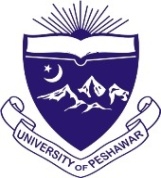 UNIVERSITY OF PESHAWARCONVOCATION COLLEGE OF HOME ECOMOICS-2021 (FOR THE SESSIONS)B.SC.(2016-18)/M.SC.(2015-18)/BS.H/ECO.(2015-2019)REGISTRATION FORMName (IN BLOCK LETTERS)												Father’s Name													University Registration No.					Roll No.		Session			 Subject/Discipline 						C.N.I.C No.					      Ph: No. (Landline) 					Cell No.						Address																											Fee Receipt No.			Dated				  Bank					      											_____________________Signature of the applicant       	_________________________________Signature of the Principal of 							___________________College of Home Economics 							            (Office Seal)Please enclose the following documents:Final year DMC/Transcript  (ii)	Copy of CNIC	(iii) 	Copy of Degree (if issued)	(iv)	Two color photographs	      (v)	Receipt of Rs. 3000/- (Deposited in the University Campus Bank Branch )Note:	Last date for submission of the Registration Form is 30.11.2021(This form is also available on University website: www.uop.edu.pk)  XXXXXXXXXXXXXXXXXXXXXXXXXXXXXXXXXXXXXXXXXXXXXXXXXXXXXXXXXXXXXXXXXXXXXXXXXXXXXXXXXXXXXXXXXXXXXXXXXXXXXXXXXXXXXXXXXXXXXXXXXXXXXXXXXXXXUNIVERSITY OF PESHAWARCONVOCATION COLLEGE OF HOME ECOMOICS-2021 (FOR THE SESSIONS)B.SC.(2016-18)/M.SC.(2015-18)/BS.H/ECO.(2015-2019)REGISTRATION FORM Name														Father’s Name									Reg.No.				Roll No. 			 Session				Subject:						C.N.I.C No. 					Contact No. 							Note:	Entry to the Convocation Hall shall be allowed through this slip only. No mobile set or any other electronics accessories are allowed inside the Convocation Hall. Last date for submission of the Registration form is 30.11.2021.Dealing AssistantDegree Section